Prijavi se na dogodke Kariernega centra UL!Prijavite se v POPR in gradite svoje zaposlitvene možnosti!Če se boste želeli udeležiti dogodkov in svetovanj Kariernih centrov UL, boste kaj hitro ugotovili, da imamo nov sistem sprejemanja in urejanja prijav na dogodke ter svetovanja. Na našem novem portalu POPR (Portala Osebnega in Profesionalnega Razvoja) si lahko uredite tudi portfolio izobraževanj in dogodkov, ki ste se jih udeležili ter jih vključite v svoj CV. Prijava v POPR je enostavna. Če ste študenti s statusom, se v POPR lahko prijavite s svojo digitalno UL identiteto. Če pa ste študenti brez statusa, so vsebine za vas še vedno dostopne, le predhodno se morate registrirati.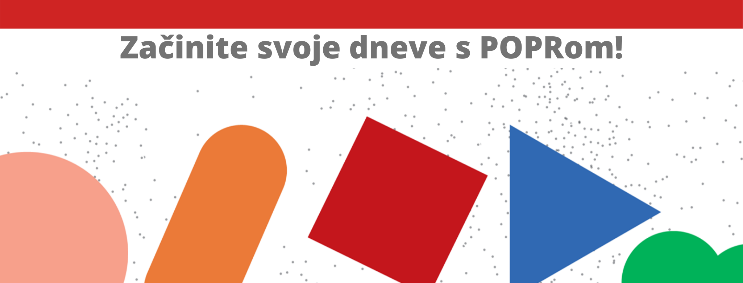 Link do POPR videa, ki pojasnjuje osnovno rabo in uporabo: https://youtu.be/gX_dce9HUvg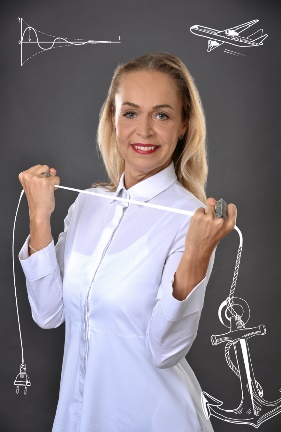 Kontakt: Andreja Jurček, karierna svetovalkae-mail: Andreja.jurcek@uni-lj.sigsm: 030 641 644